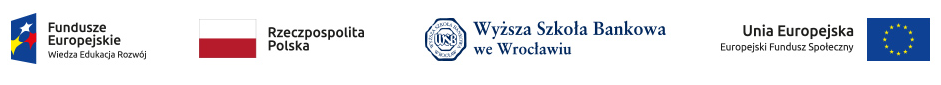 Wrocław 13.07.2018 r.Szacowanie wartości zamówienia nr 04/07/2018/Z004/BP/SZ Zamawiający w związku z zamiarem ogłoszenia procedury zasady konkurencyjności przeprowadza procedurę szacowania zamówienia zgodnie z Wytycznymi w zakresie kwalifikowalności wydatków w ramach Europejskiego Funduszu Rozwoju Regionalnego, Europejskiego Funduszu Społecznego oraz Funduszu Spójności na lata 2014 – 2020. W związku z powyższym, Zamawiający zwraca się z prośbą o oszacowanie wartości zamówienia opisanego w pkt 2 poniżej. Niniejsza prośba nie stanowi procedury zasady konkurencyjności, a odpowiedź uzyskana przez Zamawiającego w procedurze szacowania nie będzie przez Zamawiającego traktowana jako oferta.ZamawiającyWyższa Szkoła Bankowa we Wrocławiu, ul. Fabryczna 29-31; 53-609 Wrocław, wpisana do Rejestru Uczelni Niepublicznych i Związków Uczelni Niepublicznych pod numerem 146. Opis przedmiotu zamówienia Cel zamówienia  Celem Zamawiającego jest kształcenie studentów kierunku Informatyka w nowoczesny sposób, w laboratoriach wyposażonych w unikalny sprzęt i najnowsze na rynku oprogramowanie. Jest to niezbędny warunek nabywania kompetencji adekwatnych do potrzeb rynku pracy. Zamawiający planuje zakupić wyposażenie do Laboratorium Komputerowego.Przedmiot zamówienia  1. Specyfikacja komputerów stacjonarnych wraz z wyposażeniem (myszka + klawiatura) oraz oprogramowaniem – 26 sztuki:         2.Projektor - 1 sztuka:    Zasady ustalania wynagrodzenia za wykonanie przedmiotu zamówieniaWynagrodzenie obejmuje wszystkie elementy składowe Zapytania Ofertowego, płatne  jednorazowo po podpisaniu protokołu odbioru. Koszty transportu oraz ewentualnego ubezpieczenia pokrywa dostawca.Wykonawca wystawi fakturę VAT. Zamawiający posiada status jednostki edukacyjnej i świadczy usługi w zakresie kształcenia    Miejsce dostawy przedmiotu zamówienia oraz wykonania pozostałych usług   Wyższa Szkoła Bankowa we Wrocławiu, ul. Fabryczna 29-31; 53-609 Wrocław; budynek B, pokój 109.    Kod CPV:    Kod CPV: 30236000-2 - Różny sprzęt komputerowyKod CPV: 30230000-0 - Sprzęt związany z komputerami    Dodatkowe przedmioty zamówienia Zamawiający nie przewiduje dodatkowych przedmiotów zamówienia    Zamówienia uzupełniające Zamawiający nie przewiduje zamówień uzupełniających.Terminy realizacji zamówienia Harmonogram realizacji zamówienia:1.  Wykonawca zobowiązuje się dostarczyć przedmiot zamówienia w terminie do 17.08.2018 r.2. Za termin wykonania przedmiotu zamówienia uważa się dostarczenie sprzętu do siedziby Zamawiającego potwierdzone protokołem odbioru.4.        Warunki udziału w postępowaniu4.1.     Uprawnienia do wykonania określonej działalności lub czynnościW postępowaniu mogą wziąć udział Wykonawcy, którzy spełniają niżej wymienione warunki udziału w postępowaniu.4.2.     Sytuacja ekonomiczna i finansowa Wykonawca znajduje się w sytuacji ekonomicznej i finansowej zapewniającej terminowe wykonanie przedmiotu zamówienia. Wykonawca nie znajdują się w stanie likwidacji ani nie ogłoszono upadłości. Wykonawca nie zalega z uiszczeniem podatków, opłat oraz składek na ubezpieczenie  społeczne i zdrowotne.5.       Sposób dokonania oceny spełnienia warunków  udziału w postępowaniuOcena spełnienia warunków udziału w postępowaniu przeprowadzona zostanie w oparciu o podpisane przez Wykonawcę oświadczenie o spełnieniu wymagań Zamawiającego określonych w załączniku nr 1 do Szacowania wartości zamówienia oraz dokumentów wymienionych w pkt. 7, podpunkt 2 i 3.6.       Wykluczenia z udziału w postępowaniuW  celu uniknięcia konfliktu interesów, zamówienie nie może być udzielane podmiotom powiązanym osobowo lub kapitałowo z Zamawiającym tj. Wyższą Szkołą Bankową we Wrocławiu. Przez powiązania kapitałowe lub osobowe rozumie się wzajemne powiązania między Zamawiającym tj. Wyższą Szkołą Bankową we Wrocławiu lub osobami upoważnionymi do zaciągania zobowiązań w imieniu Zamawiającego tj. Wyższej Szkoły Bankowej we Wrocławiu lub osobami wykonującymi w imieniu Zamawiającego tj. Wyższej Szkoły Bankowej we Wrocławiu czynności związanych z przeprowadzeniem procedury wyboru Wykonawcy, a Wykonawcą. Przez powiązania kapitałowe lub osobowe rozumie się w szczególności:uczestniczenie w spółce jako wspólnik spółki cywilnej lub spółki osobowej,posiadanie co najmniej 10% udziałów lub akcji,pełnienie funkcji członka organu nadzorczego lub zarządzającego, prokurenta, pełnomocnika, pozostawanie w związku małżeńskim, w stosunku pokrewieństwa lub powinowactwa w linii prostej, pokrewieństwa drugiego stopnia lub powinowactwa drugiego stopnia w linii bocznej lub w stosunku przysposobienia, opieki lub kurateli.Potwierdzeniem spełnienia ww. warunku będzie złożenie przez Wykonawcę Oświadczenia o braku powiązań stanowiącego załącznik nr 2 do niniejszego Szacowania wartości zamówienia.7.       Lista Dokumentów wymaganych od Wykonawcy Lista Dokumentów, które Wykonawca zobowiązany jest złożyć w odpowiedzi na Szacowanie wartości zamówienia:Załącznik nr 1  do Szacowania wartości zamówienia nr 04/07/2018/Z004/BP/SZ - Formularz szacowania wartości zamówienia – wypełniony i podpisany przez Wykonawcę lub osobę/osoby upoważnione do reprezentacji Wykonawcy.Załącznik nr 2 do Szacowania wartości zamówienia nr 04/07/2018/Z004/BP/SZ – Oświadczenie o braku wzajemnych powiązań kapitałowych lub osobowych Wykonawcy i Zamawiającego - wypełniony i podpisany przez Wykonawcę lub osobę/osoby upoważnione do reprezentacji Wykonawcy.Dokumenty potwierdzające uprawnienia osób do podpisania oferty, jeżeli nie wynika to z dokumentów rejestrowych. W przypadku nie złożenia przez Wykonawcę dokumentów wymienionych w pkt. 2-3, Zamawiający ma możliwość zwrócenia się do Wykonawcy o jego uzupełnienie. Wezwanie zostanie wysłane na adres poczty elektronicznej wskazany w Formularzu oferty.              W przypadku nie przedłożenia przez Wykonawcę Dokumentów, mimo wezwania, oferta    zostanie odrzucona.8.        Sposób przygotowania i składania ofertWykonawca może złożyć tylko jeden Formularz szacowania wartości zamówienia wypełniony w języku polskim w postaci dokumentów wskazanych w punkcie 7. Szacowania wartości zamówienia.Dokumenty wskazane w punkcie 7. Szacowania wartości zamówienia (Formularz szacowania wartości zamówienia wraz z załącznikami) należy wysłać mailem na adres:bartlomiej.piskor@wsb.wroclaw.pl do dnia 19.07.2018 roku do godziny 10:00.PROSI SIĘ O WYSYŁANIE WIADOMOŚCI O WIELKOŚCI MAKSYMALNIE 10MB. W PRZYPADKU PRZEKROCZENIA TEJ WIELKOŚCI NALEŻY WYSYŁAĆ WIADOMOŚCI W DWÓCH LUB W TRZECH E-MAILACH.Wykonawca ponosi wszelkie koszty związane z przygotowaniem i złożeniem Formularza szacowania wartości zamówienia. Zamawiający nie przewiduje zwrotu kosztów udziału w postępowaniu. Formularz szacowania wartości zamówienia zatrzymuje Zamawiający.9.        Załączniki do Szacowania wartości zamówienia:Załącznik nr 1 do Szacowania wartości zamówienia nr 04/07/2018/Z004/BP/SZ - Formularz szacowania wartości zamówienia.Załącznik nr 2 do Szacowania wartości zamówienia nr 04/07/2018/Z004/BP/SZ -Oświadczenie o braku wzajemnych powiązań kapitałowych lub osobowych Wykonawcy i Zamawiającego.Lp.ParametrWymagania1.Wymagania Środowiska Laboratorium OprogramowaniaKomputer stacjonarny typu PC2.ProcesorMinimum i5, Minimum 7 generacji3.Pamięć Minimum 16 GB RAM 4. Dysk Twardy512 GB w technologii SSD lub alternatywnie: SSD 256 GB i 1T talerzowy 7200 obrotów 5.MonitorPrzekątna ekranu – min: 23,5 caleMatryca: matowaRozdzielczość – min: 1920x1080Wejście: VGA +  wejście cyfrowe HDMI6.Porty - obudowaMin: 4xUSB w tym min 2 USB 3.0 min min 2 porty  z przodu obudowy.LANHDMIAudio7.MyszPrzewodowa optyczna lub laserowa8.KlawiaturaPrzewodowa, standardowa9.System operacyjnyBez systemu operacyjnego10.ObudowaDesktop small factoryGwarancjaMinimum 2 lata 1.Projektor- prezentować obraz w bardzo dobrej jakości nie obciążający oczu podczas śledzenia wyświetlanych materiałów, min: 1920X1080- jasność obrazu min. 6200 Lm- powinien być kompatybilny z komputerami w pracowni